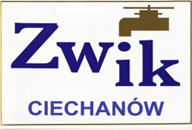 Załącznik nr 3 do IDW							Oświadczenie o przynależności lub braku przynależnoścido tej samej grupy kapitałowejOŚWIADCZENIEO PRZYNALEŻNOŚCI LUB BRAKU PRZYNALEŻNOŚCI DO TEJ SAMEJ GRUPY KAPITAŁOWEJ„Budowa kolektora kanalizacji sanitarnej w ul. Sienkiewicza na odcinku od ul. Spółdzielcza do dworca PKP oraz modernizacja przepompowni kanalizacji sanitarnej w ul. Sienkiewicza”.Sygnatura sprawy: TT/W3/5/2017Ja niżej podpisany /My niżej podpisani,……………………………………………………………………………………………………………………..……..…….………………………(pełna nazwa Wykonawcy)……………………………………………………………………………………………………………………..……..…….………………………( dokładny adres Wykonawcy i nr tel)Oświadczam, iż nie należę/należę (niepotrzebne skreślić) do tej samej grupy kapitałowej w rozumieniu ustawy z dnia 16 lutego 2007 r. o ochronie konkurencji i konsumentów (Dz. U. Nr 50 poz. 331 z późn. zm.) z innymi wykonawcami, wskazanymi w informacji zamieszczonej przez Zamawiającego na podstawie art. 86 ust. 3 ustawy Pzp na stronie internetowej, którzy w terminie złożyli oferty w postępowaniu prowadzonym w trybie Zaproszenia do złożenia oferty na zadanie pn. „Budowa kolektora kanalizacji sanitarnej w ul. Sienkiewicza na odcinku od ul. Spółdzielcza do dworca PKP oraz modernizacja przepompowni kanalizacji sanitarnej w ul. Sienkiewicza”.............................................., dnia.....................       		                  ..............................................................(miejscowość, data)	 		     (podpis osoby (osób) lub upoważnionej                                                                                                                 		   do występowania w imieniu wykonawcy)